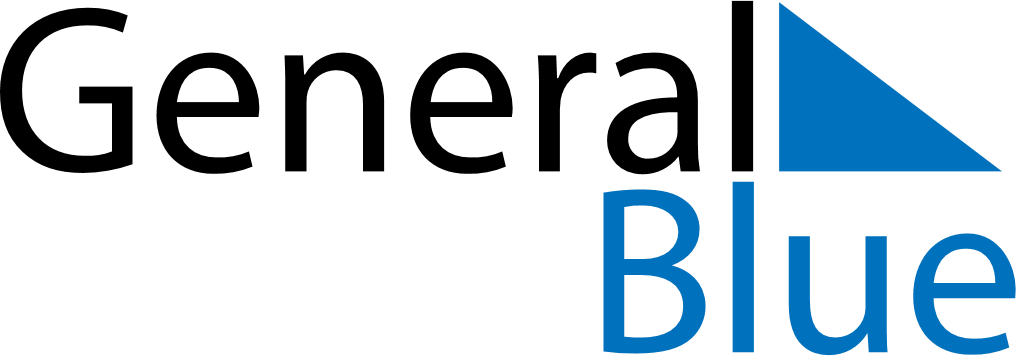 November 2018November 2018November 2018November 2018AlbaniaAlbaniaAlbaniaSundayMondayTuesdayWednesdayThursdayFridayFridaySaturday122345678991011121314151616171819202122232324Alphabet Day25262728293030Independence DayLiberation Day